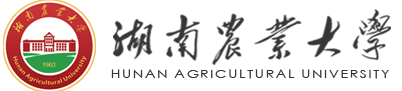 软件系统申购论证报告：湖南农业大学信息与网络中心监制填表说明1、面向全校师生服务、影响面广的软件系统，在购置申请单位论证的基础上，由学校组织校级论证，分管信息化建设与管理工作校领导审批。2、此表必须逐项填写。 “购置申请（使用）单位”为学校各二级单位。表内各项信息必须齐全，签名处须亲笔签名。3、网站建设不需填写此论证报告。4､本表一式三份，一份交信息与网络中心作为管理考核依据；一份交招标与采购工作办公室作为执行计划依据；一份留存购置申请（使用）单位，作为软件档案，同时务必将电子文档发至：cicm@hunau.edu.cn。 联系电话：0731-84635476。一、申购软件概况二、可行性论证三、审核审批意见（需要校级论证的项目填写此页）软件系统名称：申请单位（公章）：单位负责人签字：单位联系人签字：联系电话：填报日期：软件名称及版本号软件名称及版本号运行环境
(操作系统)网络支持情况（在相应的选项前括号内划“√”）（ ）单机版； （ ）网络版价格（币种）国  别开 发 商经 销 商软件管理人联系电话经费来源（在相应的选项前括号内划“√”）（ ）教学设备费；（ ）学科建设费；（ ）科研经费；（ ）其它经费            （ ）教学设备费；（ ）学科建设费；（ ）科研经费；（ ）其它经费            （ ）教学设备费；（ ）学科建设费；（ ）科研经费；（ ）其它经费            （ ）教学设备费；（ ）学科建设费；（ ）科研经费；（ ）其它经费            软件用途（在相应的选项前括号内划“√”）（  ）教学；（  ）科研；（  ）技术开发；（  ）管理；                         （  ）生产；（  ）生活；（  ）社会服务；（  ）其它                    。（  ）教学；（  ）科研；（  ）技术开发；（  ）管理；                         （  ）生产；（  ）生活；（  ）社会服务；（  ）其它                    。（  ）教学；（  ）科研；（  ）技术开发；（  ）管理；                         （  ）生产；（  ）生活；（  ）社会服务；（  ）其它                    。（  ）教学；（  ）科研；（  ）技术开发；（  ）管理；                         （  ）生产；（  ）生活；（  ）社会服务；（  ）其它                    。软件应用范围及其主要技术要求（系统部署方式（本地、云端、混合部署等），系统存储数据类型（师生用户数据、业务数据等），大小等，数据安全保障措施等。是否有网络安全管理人员（专职 兼职）是否执行定级备案（备案号）是否通过等级保护  （等级保护级别）是否提供外网访问）（结合软件的应用领域，提出详细技术要求）（结合软件的应用领域，提出详细技术要求）（结合软件的应用领域，提出详细技术要求）（结合软件的应用领域，提出详细技术要求）申购理由（包括：申购软件的必要性、用途，如在学科建设、教学、科研中的作用，开放和共享程度等）（包括：申购软件的必要性、用途，如在学科建设、教学、科研中的作用，开放和共享程度等）（包括：申购软件的必要性、用途，如在学科建设、教学、科研中的作用，开放和共享程度等）（包括：申购软件的必要性、用途，如在学科建设、教学、科研中的作用，开放和共享程度等）（包括：申购软件的必要性、用途，如在学科建设、教学、科研中的作用，开放和共享程度等）（包括：申购软件的必要性、用途，如在学科建设、教学、科研中的作用，开放和共享程度等）（包括：申购软件的必要性、用途，如在学科建设、教学、科研中的作用，开放和共享程度等）建设方案（包括：项目背景、现状分析、建设内容、技术架构、效益分析、安全防护、运维保障等）（包括：项目背景、现状分析、建设内容、技术架构、效益分析、安全防护、运维保障等）（包括：项目背景、现状分析、建设内容、技术架构、效益分析、安全防护、运维保障等）（包括：项目背景、现状分析、建设内容、技术架构、效益分析、安全防护、运维保障等）（包括：项目背景、现状分析、建设内容、技术架构、效益分析、安全防护、运维保障等）（包括：项目背景、现状分析、建设内容、技术架构、效益分析、安全防护、运维保障等）（包括：项目背景、现状分析、建设内容、技术架构、效益分析、安全防护、运维保障等）选型理由（所选软件的先进性、主要售后特点及升级情况，国内外同类开发厂商情况比较，报价及厂商、代理商（或经销商）售后服务基本情况，独家经营及开发的软件请特别说明）（所选软件的先进性、主要售后特点及升级情况，国内外同类开发厂商情况比较，报价及厂商、代理商（或经销商）售后服务基本情况，独家经营及开发的软件请特别说明）（所选软件的先进性、主要售后特点及升级情况，国内外同类开发厂商情况比较，报价及厂商、代理商（或经销商）售后服务基本情况，独家经营及开发的软件请特别说明）（所选软件的先进性、主要售后特点及升级情况，国内外同类开发厂商情况比较，报价及厂商、代理商（或经销商）售后服务基本情况，独家经营及开发的软件请特别说明）（所选软件的先进性、主要售后特点及升级情况，国内外同类开发厂商情况比较，报价及厂商、代理商（或经销商）售后服务基本情况，独家经营及开发的软件请特别说明）（所选软件的先进性、主要售后特点及升级情况，国内外同类开发厂商情况比较，报价及厂商、代理商（或经销商）售后服务基本情况，独家经营及开发的软件请特别说明）（所选软件的先进性、主要售后特点及升级情况，国内外同类开发厂商情况比较，报价及厂商、代理商（或经销商）售后服务基本情况，独家经营及开发的软件请特别说明）校内外现有同类软件分布与使用情况（包括软件名称、数量、使用单位、使用与售后等情况）（包括软件名称、数量、使用单位、使用与售后等情况）（包括软件名称、数量、使用单位、使用与售后等情况）（包括软件名称、数量、使用单位、使用与售后等情况）（包括软件名称、数量、使用单位、使用与售后等情况）（包括软件名称、数量、使用单位、使用与售后等情况）（包括软件名称、数量、使用单位、使用与售后等情况）使用效率及其风险分析（包括软件使用的效益分析与风险分析等情况）（包括软件使用的效益分析与风险分析等情况）（包括软件使用的效益分析与风险分析等情况）（包括软件使用的效益分析与风险分析等情况）（包括软件使用的效益分析与风险分析等情况）（包括软件使用的效益分析与风险分析等情况）（包括软件使用的效益分析与风险分析等情况）使用单位其他条件保障安装所需硬件条件安装所需硬件条件安装所需硬件条件安装所需硬件条件安装所需硬件条件是否具备是否具备使用单位其他条件保障使用单位其他条件保障技术力量配备情况技术力量配备情况技术力量配备情况技术力量配备情况技术力量配备情况技术力量配备情况技术力量配备情况使用单位其他条件保障姓 名职 称文化程度专/兼管职责职责联系电话使用单位其他条件保障使用单位其他条件保障使用单位其他条件保障使用单位其他条件保障使用单位其他条件保障培训计划（拟培训的人员数量、培训的大致时间、内容等）培训计划（拟培训的人员数量、培训的大致时间、内容等）培训计划（拟培训的人员数量、培训的大致时间、内容等）培训计划（拟培训的人员数量、培训的大致时间、内容等）培训计划（拟培训的人员数量、培训的大致时间、内容等）培训计划（拟培训的人员数量、培训的大致时间、内容等）培训计划（拟培训的人员数量、培训的大致时间、内容等）使用单位其他条件保障使用单位其他条件保障每年的运行费：           万元。其经费来源：（ ）教学运行经费；（ ）科研经费；（ ）学科建设费；（ ）其它       每年的运行费：           万元。其经费来源：（ ）教学运行经费；（ ）科研经费；（ ）学科建设费；（ ）其它       每年的运行费：           万元。其经费来源：（ ）教学运行经费；（ ）科研经费；（ ）学科建设费；（ ）其它       每年的运行费：           万元。其经费来源：（ ）教学运行经费；（ ）科研经费；（ ）学科建设费；（ ）其它       每年的运行费：           万元。其经费来源：（ ）教学运行经费；（ ）科研经费；（ ）学科建设费；（ ）其它       每年的运行费：           万元。其经费来源：（ ）教学运行经费；（ ）科研经费；（ ）学科建设费；（ ）其它       每年的运行费：           万元。其经费来源：（ ）教学运行经费；（ ）科研经费；（ ）学科建设费；（ ）其它       购置申请人承诺软件到位后，本人完全同意按照学校相关要求认真组织软件安装、调试、培训、验收等工作，并负责该软件的日常维护，积极开展共享共用，提高其使用效益。购置申请人签名：                                   单位负责人签名：                  年    月    日购置申请人承诺软件到位后，本人完全同意按照学校相关要求认真组织软件安装、调试、培训、验收等工作，并负责该软件的日常维护，积极开展共享共用，提高其使用效益。购置申请人签名：                                   单位负责人签名：                  年    月    日购置申请人承诺软件到位后，本人完全同意按照学校相关要求认真组织软件安装、调试、培训、验收等工作，并负责该软件的日常维护，积极开展共享共用，提高其使用效益。购置申请人签名：                                   单位负责人签名：                  年    月    日购置申请人承诺软件到位后，本人完全同意按照学校相关要求认真组织软件安装、调试、培训、验收等工作，并负责该软件的日常维护，积极开展共享共用，提高其使用效益。购置申请人签名：                                   单位负责人签名：                  年    月    日购置申请人承诺软件到位后，本人完全同意按照学校相关要求认真组织软件安装、调试、培训、验收等工作，并负责该软件的日常维护，积极开展共享共用，提高其使用效益。购置申请人签名：                                   单位负责人签名：                  年    月    日购置申请人承诺软件到位后，本人完全同意按照学校相关要求认真组织软件安装、调试、培训、验收等工作，并负责该软件的日常维护，积极开展共享共用，提高其使用效益。购置申请人签名：                                   单位负责人签名：                  年    月    日购置申请单位论证意见（包括：所购的软件的意义、软件的先进性和适用性，所选型号版本、价格及技术指标的合理性以及论证结论，即“是否同意购置”等内容）                                  专家组组长：                                                                           年    月    日购置申请单位论证意见（包括：所购的软件的意义、软件的先进性和适用性，所选型号版本、价格及技术指标的合理性以及论证结论，即“是否同意购置”等内容）                                  专家组组长：                                                                           年    月    日购置申请单位论证意见（包括：所购的软件的意义、软件的先进性和适用性，所选型号版本、价格及技术指标的合理性以及论证结论，即“是否同意购置”等内容）                                  专家组组长：                                                                           年    月    日购置申请单位论证意见（包括：所购的软件的意义、软件的先进性和适用性，所选型号版本、价格及技术指标的合理性以及论证结论，即“是否同意购置”等内容）                                  专家组组长：                                                                           年    月    日购置申请单位论证意见（包括：所购的软件的意义、软件的先进性和适用性，所选型号版本、价格及技术指标的合理性以及论证结论，即“是否同意购置”等内容）                                  专家组组长：                                                                           年    月    日购置申请单位论证意见（包括：所购的软件的意义、软件的先进性和适用性，所选型号版本、价格及技术指标的合理性以及论证结论，即“是否同意购置”等内容）                                  专家组组长：                                                                           年    月    日参加论证会专家签名姓名技术职称现从事专业所在单位联系电话参加论证会专家签名参加论证会专家签名参加论证会专家签名参加论证会专家签名参加论证会专家签名经费主管部门意见                               负责人：                             年    月    日经费主管部门意见                               负责人：                             年    月    日经费主管部门意见                               负责人：                             年    月    日经费主管部门意见                               负责人：                             年    月    日经费主管部门意见                               负责人：                             年    月    日经费主管部门意见                               负责人：                             年    月    日业务主管部门意见                                 负责人：                             年    月    日业务主管部门意见                                 负责人：                             年    月    日业务主管部门意见                                 负责人：                             年    月    日业务主管部门意见                                 负责人：                             年    月    日业务主管部门意见                                 负责人：                             年    月    日业务主管部门意见                                 负责人：                             年    月    日信息与网络中心意见：（）同意论证意见，可提交招标采购办（）需要组织校级论证负责人（公章）：                           年    月    日                        信息与网络中心意见：（）同意论证意见，可提交招标采购办（）需要组织校级论证负责人（公章）：                           年    月    日                        信息与网络中心意见：（）同意论证意见，可提交招标采购办（）需要组织校级论证负责人（公章）：                           年    月    日                        信息与网络中心意见：（）同意论证意见，可提交招标采购办（）需要组织校级论证负责人（公章）：                           年    月    日                        信息与网络中心意见：（）同意论证意见，可提交招标采购办（）需要组织校级论证负责人（公章）：                           年    月    日                        信息与网络中心意见：（）同意论证意见，可提交招标采购办（）需要组织校级论证负责人（公章）：                           年    月    日                        校级专家小组论证意见专家组组长：                                                                                                                          年    月    日校级专家小组论证意见专家组组长：                                                                                                                          年    月    日校级专家小组论证意见专家组组长：                                                                                                                          年    月    日校级专家小组论证意见专家组组长：                                                                                                                          年    月    日校级专家小组论证意见专家组组长：                                                                                                                          年    月    日校级专家小组论证意见专家组组长：                                                                                                                          年    月    日参加论证会专家签名姓名技术职称现从事专业所在单位联系电话参加论证会专家签名参加论证会专家签名参加论证会专家签名参加论证会专家签名参加论证会专家签名购置申请（使用）单位反馈意见                                                      负责人（公章）：                                                                            年    月    日购置申请（使用）单位反馈意见                                                      负责人（公章）：                                                                            年    月    日购置申请（使用）单位反馈意见                                                      负责人（公章）：                                                                            年    月    日购置申请（使用）单位反馈意见                                                      负责人（公章）：                                                                            年    月    日购置申请（使用）单位反馈意见                                                      负责人（公章）：                                                                            年    月    日购置申请（使用）单位反馈意见                                                      负责人（公章）：                                                                            年    月    日信息与网络中心意见                               负责人：                                                                           年    月    日信息与网络中心意见                               负责人：                                                                           年    月    日信息与网络中心意见                               负责人：                                                                           年    月    日信息与网络中心意见                               负责人：                                                                           年    月    日信息与网络中心意见                               负责人：                                                                           年    月    日信息与网络中心意见                               负责人：                                                                           年    月    日分管校领导意见                                                             年    月    日分管校领导意见                                                             年    月    日分管校领导意见                                                             年    月    日分管校领导意见                                                             年    月    日分管校领导意见                                                             年    月    日分管校领导意见                                                             年    月    日